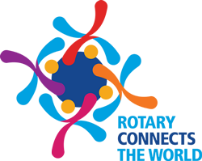 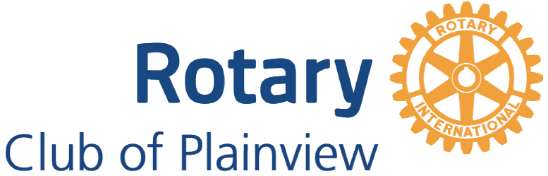 APPLICATION FOR Camp RYLA (Rotary Youth Leadership Award)ROTARY CLUB OF PLAINVIEW            June 1-5, 2020, at camp near Floydada, Texas*Name_____________________________________________________________________________________Address __________________________________________________________________________________Email Address _____________________________________________________________________________Phone Number(s) ___________________________________________________________________________Parent(s)/Guardian(s) ________________________________________________________________________Birth Date _________________________________________________________________________________School ___________________________________________________________________________________What is your grade point average?  ________ on a scale of _________Choose the activity of which you are most proud and tell how you have developed and demonstrated your leadership skills through this activity. Tell us about the school activities, organizations, and/or sports in which you are currently involved and any office held, if any.  Please be specific.Page 2 RYLA ApplicationTell us about any special honors you have received:Tell us about any community services you participate in (church, boy scouts, junior literacy council), including any leadership or office, and/or any job you currently haveTell us about your future goals (Education, college/vocational school, major, career, personal)Please tell us about your family and any Rotary Club connection you might have (parent, friend, etc.)Please tell us what you know about Rotary or RYLA and why you would be an excellent RYLA participantBy signing, I understand Rotary is investing $400 in my future and will attend __________________________Approval Signature by Counselor or Principal ____________________________________________________Please complete this application and returned as soon as possible. 